Dyffryn Clwyd Mission Area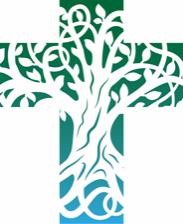 Sunday 16th October 2022Eighteenth Sunday after TrinityContacts: Mission Area Office: 01824 707 820 l Tad Huw 01824 705 286 | Rev Richard 01824 703 867|Rev Stuart 01824 702 068 | Rev John 07771 232 121 | Rev Natasha 07984 604 878If you would like us to continue to pray for someone, or add a new name to the prayer list – please e-mail the newsletter editor by Wednesday lunchtime each week on chamberlain786@btinternet.com   Services and Readings for next Sunday 23rd October 2022 – Last Sunday after TrinityJoel 2. 23-32	Psalm 65 or 65. 1-8	2 Timothy 4. 6-8, 16-18		Luke 18. 9-14Daily Services Monday to FridayRegular Weekly EventsEvents coming upA reading from Jeremiah   (31.27-34)The days are surely coming, says the Lord, when I will sow the house of Israel and the house of Judah with the seed of humans and the seed of animals. And just as I have watched over them to pluck up and break down, to overthrow, destroy, and bring evil, so I will watch over them to build and to plant, says the Lord.In those days they shall no longer say: ‘The parents have eaten sour grapes, and the children’s teeth are set on edge.’ But all shall die for their own sins; the teeth of everyone who eats sour grapes shall be set on edge.The days are surely coming, says the Lord, when I will make a new covenant with the house of Israel and the house of Judah. It will not be like the covenant that I made with their ancestors when I took them by the hand to bring them out of the land of Egypt — a covenant that they broke, though I was their husband, says the Lord.But this is the covenant that I will make with the house of Israel after those days, says the Lord: I will put my law within them, and I will write it on their hearts; and I will be their God, and they shall be my people.No longer shall they teach one another, or say to each other, ‘Know the Lord’, for they shall all know me, from the least of them to the greatest, says the Lord; for I will forgive their iniquity, and remember their sin no more.This is the word of the Lord.Thanks be to God.Psalm 119. 97-10497	   Oh, how I love your law! It is my meditation all day long.98	   Your commandment makes me wiser than my enemies, for it is always with me.99	   I have more understanding than all my teachers, for your decrees are my meditation.100	I understand more than the aged, for I keep your precepts.101	I hold back my feet from every evil way, in order to keep your word.102	I do not turn away from your ordinances, for you have taught me. 103	How sweet are your words to my taste, sweeter than honey to my mouth!104	Through your precepts I get understanding; therefore I hate every false way.A reading from 2 Timothy   (3.14 – 4.5)But as for you, continue in what you have learned and firmly believed, knowing from whom you learned it, and how from childhood you have known the sacred writings that are able to instruct you for salvation through faith in Christ Jesus. All scripture is inspired by God and is useful for teaching, for reproof, for correction, and for training in righteousness, so that everyone who belongs to God may be proficient, equipped for every good work.In the presence of God and of Christ Jesus, who is to judge the living and the dead, and in view of his appearing and his kingdom, I solemnly urge you: proclaim the message; be persistent whether the time is favourable or unfavourable; convince, rebuke, and encourage, with the utmost patience in teaching.For the time is coming when people will not put up with sound doctrine, but having itching ears, they will accumulate for themselves teachers to suit their own desires, and will turn away from listening to the truth and wander away to myths. As for you, always be sober, endure suffering, do the work of an evangelist, carry out your ministry fully.This is the word of the Lord.Thanks be to God.Listen to the Gospel of Christ according to St Luke   (18.1-8)Glory to you, O Lord.Then Jesus told them a parable about their need to pray always and not to lose heart. He said, ‘In a certain city there was a judge who neither feared God nor had respect for people. In that city there was a widow who kept coming to him and saying, “Grant me justice against my opponent.” For a while he refused; but later he said to himself, “Though I have no fear of God and no respect for anyone, yet because this widow keeps bothering me, I will grant her justice, so that she may not wear me out by continually coming.”’And the Lord said, ‘Listen to what the unjust judge says. And will not God grant justice to his chosen ones who cry to him day and night? Will he delay long in helping them? I tell you, he will quickly grant justice to them. And yet, when the Son of Man comes, will he find faith on earth?’This is the Gospel of the Lord.Praise to you, O Christ.Post Communion PrayerAll praise and thanks, O Christ, for this sacred banquet, in which by faith we receive you, the memory of your passion is renewed, our lives are filled with grace, and a pledge of future glory given, to feast at that table where you reign with all your saints for ever.Amen.ColectHollalluog a thragwyddol Dduw, cynydda ynom dy rodd o ffydd fel, gan adael yr hyn a aeth heibio ac ymestyn at yr hyn sydd o’n blaen, y bydd inni redeg ar hyd ffordd dy orchmynion ac ennill coron llawenydd tragwyddol; trwy Iesu Grist ein Harglwydd, sy’n fyw ac yn teyrnasu gyda thi, yn undod yr Ysbryd Glân, yn un Duw, yn awr ac am byth.Amen.Darlleniad o Jeremeia   (31.27-34)"Y mae'r dyddiau'n dod," medd yr ARGLWYDD, "yr heuaf dŷ Israel a thŷ Jwda â had dyn ac â had anifail. Ac fel y gwyliais drostynt i ddiwreiddio a thynnu i lawr, i ddymchwel a dinistrio a pheri drwg, felly y gwyliaf drostynt i adeiladu a phlannu," medd yr ARGLWYDD."Yn y dyddiau hynny, ni ddywedir mwyach, 'Y rhieni fu'n bwyta grawnwin surion, ond ar ddannedd y plant y mae dincod.' Oherwydd bydd pob un yn marw am ei gamwedd ei hun; y sawl fydd yn bwyta grawnwin surion, ar ei ddannedd ef y bydd dincod."Y mae'r dyddiau'n dod," medd yr ARGLWYDD, "y gwnaf gyfamod newydd â thŷ Israel ac â thŷ Jwda. Ni fydd yn debyg i'r cyfamod a wneuthum â'u hynafiaid, y dydd y gafaelais yn eu llaw i'w harwain allan o wlad yr Aifft. Torasant y cyfamod hwnnw, er mai myfi oedd yn arglwydd arnynt," medd yr ARGLWYDD."Ond dyma'r cyfamod a wnaf â thŷ Israel ar ôl y dyddiau hynny," medd yr ARGLWYDD; "rhof fy nghyfraith o'u mewn, ysgrifennaf hi ar eu calon, a byddaf fi'n Dduw iddynt a hwythau'n bobl i mi. "Ac ni fyddant mwyach yn dysgu bob un ei gymydog a phob un ei berthynas, gan ddweud, 'Adnebydd yr ARGLWYDD '; oblegid byddant i gyd yn f'adnabod, o'r lleiaf hyd y mwyaf ohonynt," medd yr ARGLWYDD, "oherwydd maddeuaf iddynt eu drygioni, ac ni chofiaf eu pechodau byth mwy."Dyma air yr Arglwydd.Diolch a fo i Dduw.Salm 119.  97-10497	O fel yr wyf yn caru dy gyfraith! Hi yw fy myfyrdod drwy'r dydd.98	Y mae dy orchymyn yn fy ngwneud yn ddoethach na'm gelynion, oherwydd y mae gyda mi bob amser.99	 Yr wyf yn fwy deallus na'm holl athrawon, oherwydd bod dy farnedigaethau'n fyfyrdod i mi.100	Yr wyf yn deall yn well na'r rhai hen, oherwydd imi ufuddhau i'th ofynion.101	Cedwais fy nhraed rhag pob llwybr drwg, er mwyn imi gadw dy air.102	Nid wyf wedi troi oddi wrth dy farnau, oherwydd ti fu'n fy nghyfarwyddo.103	Mor felys yw dy addewid i'm genau, melysach na mêl i'm gwefusau.104	O'th ofynion di y caf ddeall; dyna pam yr wyf yn casáu llwybrau twyll.Darlleniad o 2 Timotheus   (3.14 – 4.5)Ond glŷn di wrth y pethau a ddysgaist, ac y cefaist dy argyhoeddi ganddynt. Fe wyddost gan bwy y dysgaist hwy, a'th fod er yn blentyn yn gyfarwydd â'r Ysgrythurau sanctaidd, sydd yn abl i'th wneud yn ddoeth a'th ddwyn i iachawdwriaeth trwy ffydd yng Nghrist Iesu. Y mae pob Ysgrythur wedi ei hysbrydoli gan Dduw ac yn fuddiol i hyfforddi, a cheryddu, a chywiro, a disgyblu mewn cyfiawnder. Felly y darperir pob un sy'n perthyn i Dduw â chyflawn ddarpariaeth ar gyfer pob math o weithredoedd da.Yng ngŵydd Duw a Christ Iesu, yr hwn sydd i farnu'r byw a'r meirw, yr wyf yn dy rybuddio ar gyfrif ei ymddangosiad a'i deyrnas ef: pregetha'r gair; bydd yn barod bob amser, boed yn gyfleus neu'n anghyfleus; argyhoedda; cerydda; calonoga; a hyn ag amynedd diball wrth hyfforddi.Oherwydd fe ddaw amser pan na fydd pobl yn goddef athrawiaeth iach ond yn dilyn eu chwantau eu hunain, ac yn crynhoi o'u cwmpas liaws o athrawon i oglais eu clustiau, gan droi oddi wrth y gwirionedd i wrando ar chwedlau. Ond yn hyn oll cadw di ddisgyblaeth arnat dy hun: goddef galedi; gwna waith efengylwr; cyflawna holl ofynion dy weinidogaeth.Dyma air yr Arglwydd.Diolch a fo i Dduw.Gwrandewch Efengyl Crist yn ôl Sant Luc(18.1-8)Gogoniant i ti, O Arglwydd.Dywedodd ddameg wrthynt i ddangos fod yn rhaid iddynt weddïo bob amser yn ddiflino: "Mewn rhyw dref yr oedd barnwr. Nid oedd yn ofni Duw nac yn parchu eraill. Yn y dref honno yr oedd hefyd wraig weddw a fyddai'n mynd ger ei fron ac yn dweud, 'Rho imi ddedfryd gyfiawn yn erbyn fy ngwrthwynebwr.' Am hir amser daliodd i'w gwrthod, ond yn y diwedd meddai wrtho'i hun, 'Er nad wyf yn ofni Duw nac yn parchu eraill, eto, am fod y wraig weddw yma yn fy mhoeni o hyd, fe roddaf iddi'r ddedfryd, rhag iddi ddal i ddod a'm plagio i farwolaeth.'"Ac meddai'r Arglwydd, "Clywch eiriau'r barnwr anghyfiawn. A fydd Duw yn gwrthod cyfiawnder i'w etholedigion, sy'n galw'n daer arno ddydd a nos? A fydd ef yn oedi yn eu hachos hwy? Rwy'n dweud wrthych y rhydd ef gyfiawnder iddynt yn ebrwydd. Ond eto, pan ddaw Mab y Dyn, a gaiff ef ffydd ar y ddaear?"Dyma Efengyl yr Arglwydd.Moliant i ti, O Grist.Gweddi ar ol y CymunPob mawl a diolch, O Grist,  am y wledd gysegredig hon, yr ydym drwy ffydd yn dy dderbyn di ynddi, adnewyddir y cof am dy ddioddefaint, llenwir ein bywydau â gras, a rhoddir inni ernes o’r gogoniant sydd i ddod.  Dwg ni, o’r diwedd, i wledda wrth y bwrdd lle rwyt yn teyrnasu  gyda’th holl saint am byth.Amen.Prayer List:For the Sick: Gaynor Meyers – JonesCollect:Almighty and everlasting God, increase in us your gift of faith that, forsaking what lies behind and reaching out to that which is before, we may run the way of your commandments and win the crown of everlasting joy; through Jesus Christ your Son our Lord, who is alive and reigns with you, in the unity of the Holy Spirit, one God, now and forever.Amen. 9.00 amLlanarmon Morning Prayer | St. Peter’s Holy Eucharist (Traditional) 9.30 am Cyffylliog Morning Prayer | Clocaenog Wild ChurchLangynhafal Clwb Cynhafal followed by Holy Eucharist at 10.3010.30 amSt Peter’s Holy Eucharist | Llanbedr Eucharist | Llangynhafal Holy EucharistLlanychan Morning Prayer 11.00 amLlanfair DC Lay led South Aisle Worship.  4.00 pmLlanynys Taizé & BenedictionMon, Wed, Fri9 .00amSt Peter’s Ruthin Morning Prayer Tuesday10.00am6.00pmSt Peter’s Ruthin Morning Prayer Llanbedr Eucharist Wednesday, Thursday9.30amLlanbedr Eucharist Friday 9.30amLlanbedr Welsh Language Eucharist Mon & Wed10am to 11.15amLlanfair church Parents/Carers and Toddlers Group Toys available with coffee, tea, and time for a chat. Tues3.30pm 7.00pmSong School  - Llanbedr DC church Dyffryn Clwyd Singers – Llanbedr DC churchFriday 10.00am  2.00 pmSt Peter’s church Ruthin Drop-in Friday, come and met other people in a social atmosphere, tea, coffee etc. available, enjoy soup at lunchtime.  Harvest Donations of non-perishable goods only. Please leave non-perishable goods in any of our churches for collection at the end of the month. Or contact Rev Natasha on natashaquinn-thomas@churchinwales.org.uk, if you would like to drop them in Llanbedr, or, if you have any queries.  